Premier LeadershipChoose an influential leader in our community Create a billboard about them on a Google doc Capture or find a high quality photo (non-copy-written) of the leader and upload to a Google document Create a short headline to go with the photo/person and add to your Google doc in a large easy to read fontChoose a VALUE from values.com that this leader exemplifies and add to your billboard in a RED background with WHITE ALL CAPITAL letters. Write a 400-600 word narrative describing why this person is a leader, exemplifies the value you chose and is an asset to our community. Use detail and evidence.  Include at the end of your doc. Include somewhere on the bulletin board “modeled after the Foundation for a Better Life’s billboards”  (For copy-write purposes) Share the google doc with Mrs. Propson Submit your information online to http://www.values.com/your-billboards/create Send Mrs. Propson an email with your link to your online bulletin boardExample: http://www.values.com/your-billboards/117612-serving-others-with-a-smile 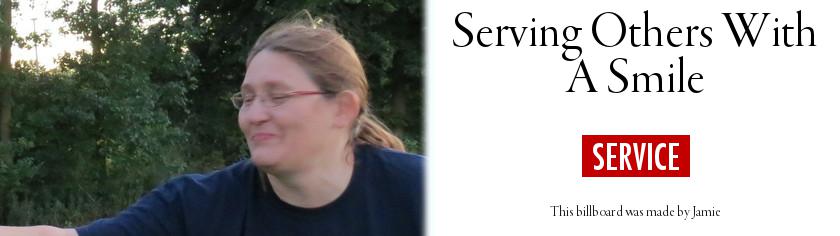 EXAMPLES: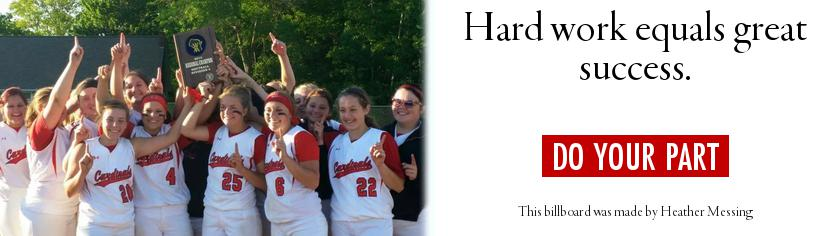 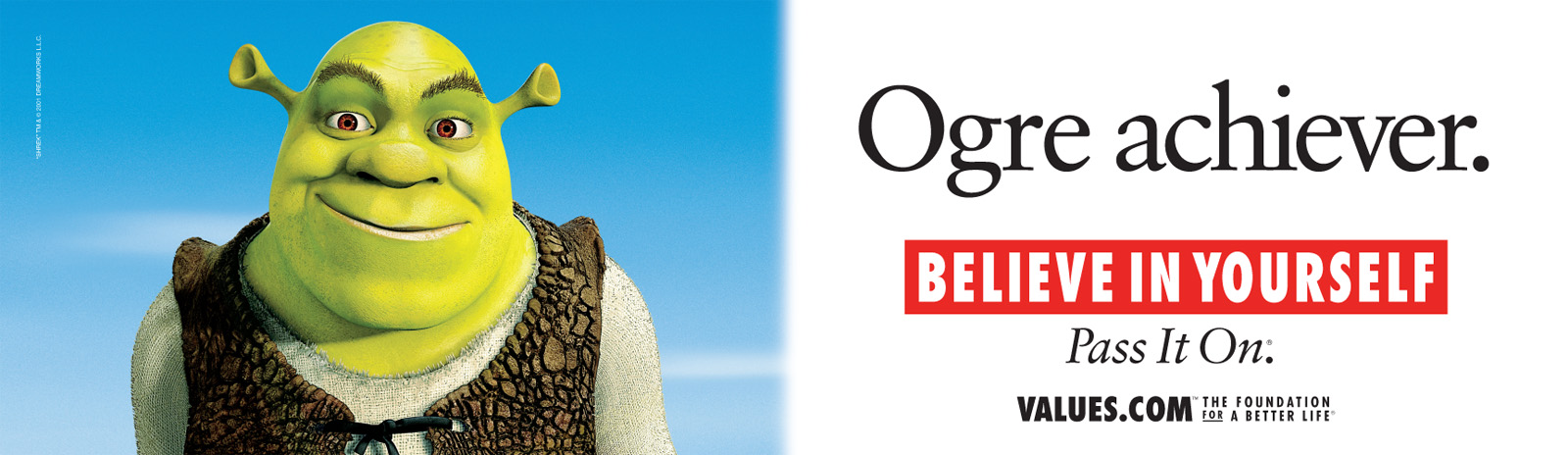 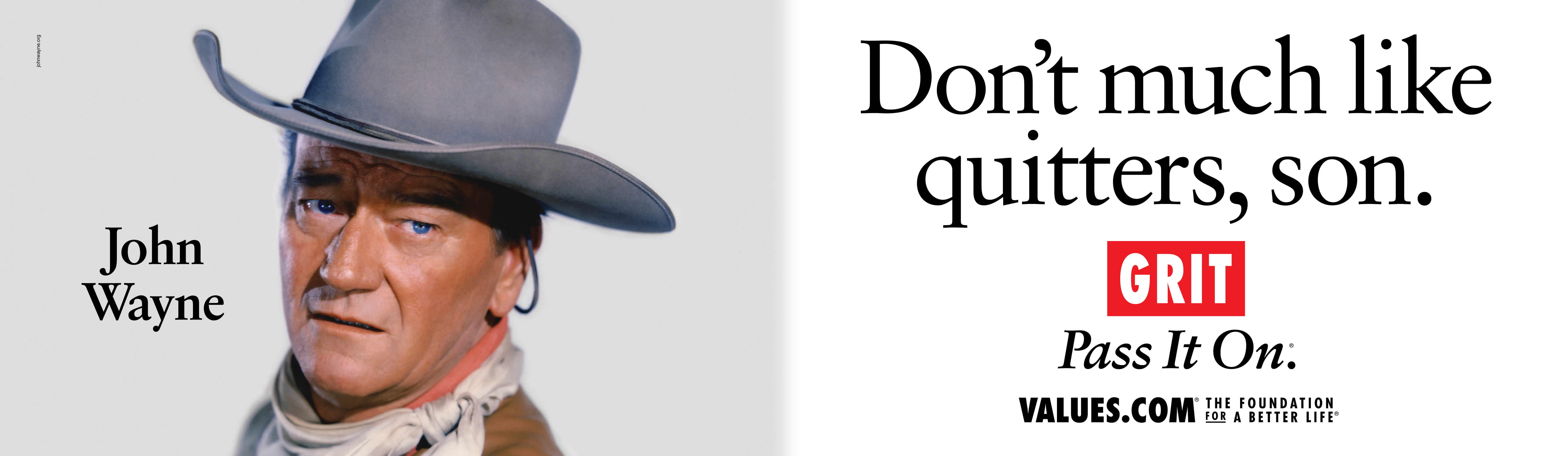 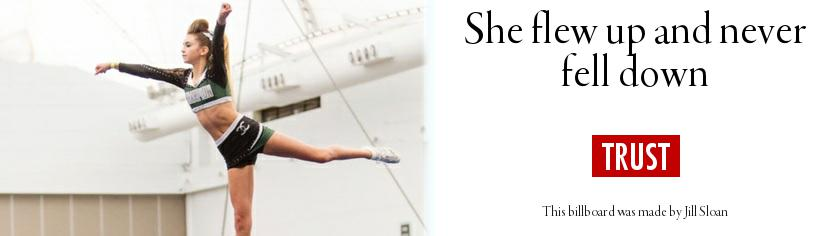 